EXCOMM Minutes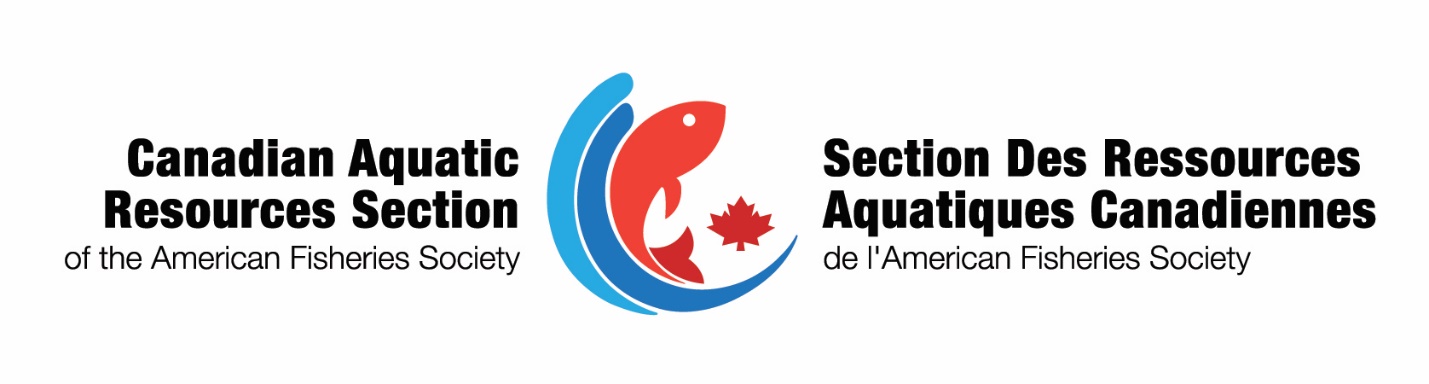 April 14, 2021Topic: CARS APRIL MEETINGTime: April 14, 2021 11:30 AM WinnipegJoin Zoom Meetinghttps://zoom.us/j/98929411635Meeting ID: 989 2941 1635Invitees:  Nick Mandrak, Craig Purchase, Erin Rechisky, Rowshyra Castaneda, Amber FedusAttended: all invitees except for regretsRegrets: Approval of AgendaReview and Approval previous minutes of March 17, 2021Actions from Previous MinutesAction: Nick to submit annual report (on to do list)Action: Legends SOP – see Draft attached for penultimate version (done)Action: gmail folder for Legends? (done)President’s Update (Caleb)Larkin Award (Sarah)email sent, announcement sharedMarianne Geisler, Ben Sutherland, may get some extra judges if lots of appsProf email list – can we streamline that list – department chairs? Ccffr listserv, cars email, forward to other Canadian professional societiesLegends (Nick)few early nominations, kick off email Rowshyra to send outTreasurer’s Update (Erin) – see screen shot10K put in GIC, check from AFS for PAGSE came inplaques at different locations?Communications Update (Rowshyra)Craft we support tweet, email for legends by April 30, nomination update, monthly email for LarkinNominating Committee (Nick/Caleb)-Fielding Montgomery (VP), Lindsey Potts (Communications), accepting until June 1 Chapter and Student Updates Students planning next meetingNext MeetingMay 12, 2021, 12:30 CST (tentative)Other Businessnone